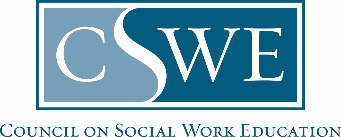 Board of Accreditation (BOA) Department of Social Work Accreditation (DOSWA) Baccalaureate and Master’s Social Work Program AccreditationReaffirmation Fees and Related ExpensesBelow are the costs associated with the Reaffirmation process. Accreditation fees are subject to change by the CSWE each fiscal year. The fees below are effective from July 1, 2023 to June 30, 2024.  Refer to the Timetable for Reaffirmation: https://www.cswe.org/accreditation/policies-process/reaffirmation/ to determine program invoice and due dates. Reaffirmation Eligibility FeeThe reaffirmation eligibility fee covers staff time to review and approve the materials submitted to determine institutional eligibility for the reaffirmation of the social work program’s accreditation status.Single Baccalaureate or Master’s Program	 	$1,500Both Baccalaureate and Master’s Program               	$3,000Collaborative Program					$3,000Reaffirmation FeeThe reaffirmation fee covers staff and commissioner expenses related to processing and assessing the documents associated with determining the program’s compliance with the Educational Policy and Accreditation Standards (EPAS).Single Baccalaureate or Master’s Program	 	$3,500Both Baccalaureate and Master’s Programs		$7,000Collaborative Program					$7,000Self-Study CostsSelf-study costs will vary by program. Examples of expenses include faculty-assigned time, meeting expenses and other administrative costs.  Site Visit ExpensesAll expenses related to the site visit are borne by the program. Programs are to provide prepaid airline tickets and hotel. Programs will also reimburse site visitor’s out-of-pocket expenses, which may include ground transportation and meals not taken at the hotel.